ПОСТАНОВЛЕНИЕ № 14  01 апреля 2024 г.                                                                                                 с.О проведении весеннего месячника санитарной очистки, озеленения и благоустройства населенных пунктовВеселовского сельского муниципального образования Республики Калмыкия                  В целях улучшения санитарного состояния населенных пунктов и экологической обстановки на территории Веселовского сельского муниципального образования Республики Калмыкия, постановляю: 1. Объявить с 01 апреля 2024 года по 30 апреля 2024 года весенний месячник по санитарной очистке, озеленению и благоустройству населенных пунктов Веселовского сельского муниципального образования Республики Калмыкия (далее – СМО РК).2. Руководителям предприятий, организаций и учреждений разработать конкретные мероприятия по проведению месячника, обеспечить активное участие всех граждан муниципального образования в благоустройстве, санитарной очистке, озеленении населенных пунктов Веселовского СМО РК, территорий предприятий и частных  домовладений. 3. Комиссии с 15 апреля проводить рейды по проверке санитарного состояния территории предприятий, организаций, домовладений с представителями общественности. 4. УУП  ОП (дислокация с. Яшалта) МО МВД России «Городовиковский» старшему лейтенанту полиции Д.А. Манджиеву (по согласованию) оказать содействие Веселовскому СМО РК в наведении надлежащего порядка на территории. 5. Контроль за исполнением данного постановления оставляю за собой.Глава Веселовского сельского муниципального образования Республики Калмыкия (ахлачи):                              И.А.Кушнарева.                                                                                 Приложение№1 к постановлению                                                                                   №14 от 01.04.2024г.                                                   СОСТАВкомиссии по проведению весеннего месячника по санитарной очистке,озеленению и  благоустройству  населенных пунктов Веселовского сельского муниципального образования Республики Калмыкия. Председатель комиссии:Кушнарева И.А.-глава Веселовского СМО РКСекретарь комиссии:Насоненко В.Н.-главный бухгалтер,Члены  комиссии:Манджиев Д.А.- . УУП  ОП (дислокация с. Яшалта) МО МВД России «Городовиковский» старший лейтенант полицииДжамбинова С.А.-  зам.председателя  Собрания депутатов Веселовского СМО РК( по согласованию)Бургаков Д.Г.  - депутат Собрания депутатов Веселовского СМО РК (по согласованию)Вегера Д.Д.    –Председатель Собрания депутатов Веселовского СМО РК( по согласованию)Администрация Веселовского сельского муниципального образованияРеспублики КалмыкияАдминистрация Веселовского сельского муниципального образованияРеспублики КалмыкияАдминистрация Веселовского сельского муниципального образованияРеспублики Калмыкия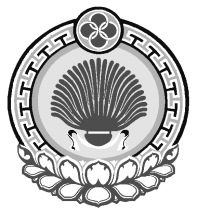 359024,Республика Калмыкия, с. Веселое, ул. Центральная,д.18ИНН 0812900510, т. (84745) 93-4-24,  e-mail veselovskoe.smo@yandex.ru359024,Республика Калмыкия, с. Веселое, ул. Центральная,д.18ИНН 0812900510, т. (84745) 93-4-24,  e-mail veselovskoe.smo@yandex.ru359024,Республика Калмыкия, с. Веселое, ул. Центральная,д.18ИНН 0812900510, т. (84745) 93-4-24,  e-mail veselovskoe.smo@yandex.ru